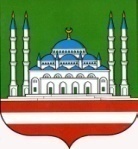 ИТОГОВЫЙ ОТЧЕТДепартамента образования Мэрии г. Грозного о результатах анализа состояния и перспектив развития муниципальной системы образования г. Грозного за 2019 годг. ГрозныйАНАЛИЗ СОСТОЯНИЯ И ПЕРСПЕКТИВ РАЗВИТИЯ СИСТЕМЫ ОБРАЗОВАНИЯВводная часть1.1.Общая социально-экономическая характеристика муниципалитета как фактор, определяющий условия функционирования территориальной образовательной системы и внешний запрос к системе образованияГеографическое положение	Город Грозный - столица Чеченской Республики. Крупнейший промышленный, культурный и научный центр Северного Кавказа, Город воинской славы России. Город  Грозный находится в своеобразной котловине  Чеченской  равнины, образованной  невысокими горными хребтами, окружающими его: на западе,  юго-западе  Сунженским хребтом; севере, северо-востоке Терским, Грозненским и  Брагунским хребтами; юге, юго-востоке Новогрозненским хребтом (Алдынская возвышенность).Территорию города Грозного составляют исторически сложившиеся земли города, территории традиционного природопользования населения города, рекреационные земли, территории, предназначенные для развития его социальной, транспортной и иной инфраструктуры, независимо от форм собственности и целевого назначения. Территория города разделена на  четыре внутригородских района: Заводской,  Ленинский, Октябрьский, Старопромысловский.В городе функционируют 58 муниципальных учреждений общего и
дополнительного образования с числом обучающихся более 54 000 чел.Демографическая ситуация
            Демографическая ситуация в городе характеризуется процессами
естественной прибыли населения, связанными с высоким уровнем рождаемости.
Среднегодовая численность населения в 2018 году составила 297137
человек. По состоянию на 1 января 2018 года в г. Грозном проживало 301597
человек.
                                      Численность населения г. Грозного на 01.01.2019 г.,чел.Уровень занятости населения
         На начало 2019 года численность экономически активного населения                        г. Грозного составляет 170180 чел.Численность экономически активного населения г. Грозного на 01.01.2019 г. чел.Численность занятого населения в г. Грозном на 01.01.2019г., чел.Численность безработных, зарегистрированных в службах занятости на 01.01.2019г. 1.2.Контактная информация о Департаменте образованияНазвание: Муниципальное учреждение «Департамент образования Мэрии                        г. Грозного».Адрес: 364024, Чеченская Республика, г. Грозный, ул.Тасуева, 12.Руководитель: Хатуев Руслан СултановичТелефон: 8 (712) 22-21-16.E-mail: groznydep@mail.ru1.3. Информация о муниципальных  программах и проектах в сфере образования:Муниципальная программа «Развитие общего  образования города Грозного  на  2016-2020  годы»,  утвержденная  постановлением Мэрии  г. Грозного от 25.12.2015 № 170.Муниципальная программа «Формирование законопослушного поведения участников дорожного движения в городском округе «город Грозный» на 2017-2020 годы» утвержденная  постановлением Мэрии  г. Грозного от 20.11.2017 № 147.План мероприятий (дорожная  карта) по повышению качества образования, организации и проведению государственной итоговой аттестации по образовательным программам основного общего и среднего общего образования в г. Грозном на 2019-2020 учебный год.План мероприятий  Межведомственной комиссии по профилактике правонарушений       г. Грозного на 2019 год.План мероприятий по гармонизации межнациональных (межэтнических) отношений и развитию национальных меньшинств в городе Грозном на 2019год.1.4. Источники данныхОтчет  содержит  общую  характеристику  образовательной  системы,  анализ  и оценку результатов деятельности, кадровых, материально-технических и финансовых ресурсов.  В  документе  использованы  данные  государственной  статистической отчетности,  мониторинговых  исследований  результатов  учебной  деятельности, материалы государственной итоговой аттестации выпускников 9-х и 11(12)-х классов, результаты  опросов  родителей  обучающихся,  результаты  самообследования  образовательных организаций, подведомственных  Департаменту образования.  Аналитическая  информация  позволяет оценить  результативность  управленческих  действий,  выявить  связи  и  зависимости  результатов от ресурсов, определить точки развития на следующий период, составить прогноз  рисков  и  повысить  эффективность  работы  департамента  образования  и подведомственных  организаций.Ключевыми ориентирами образовательной политики города остаются обеспечение доступности образования для всех категорий детей,  повышение  качества,  удовлетворение  индивидуальных образовательных потребностей и кадровых запросов. 2.Анализ состояния и перспектив  развития системы образования
2.1.Доступность образованияОбщеобразовательные организацииСеть    муниципальных  общеобразовательных   организаций    города обеспечивает  детям   и  их  родителям  (законным  представителям) государственные гарантии  общедоступного бесплатного начального общего, основного  общего  и  среднего  общего    образования. В муниципальной системе образования  функционирует  53 организаций, реализующих программы начального общего, основного общего и среднего общего образования,  в том числе: 46 -  средних общеобразовательных школ, 5 – гимназий, 1 – лицей, 1 – специальная коррекционная школа для детей с ограниченными возможностями здоровья.	На 1 сентября 2019 года в общеобразовательных организациях г. Грозного обучается 54224 учащихся. За последние 5 лет наблюдается тенденция роста количества обучающихся в школах г. Грозного в связи с ускоренными темпами экономического развития             г. Грозного. Количество обучающихся в общеобразовательных учреждениях    г. Грозного В связи с увеличением количества учащихся соответственно   увеличилась и средняя наполняемость классов. В общеобразовательных организациях                             г. Грозного в 2019-2020  учебном году средняя наполняемость в классах составляет  27  человек (1-4 кл.-28;  5-9 кл -26; 10-11кл.- 22). В  2018-2019 учебном году средняя наполняемость в классах составляла 26,7 чел.Несмотря на строительство и ввод в эксплуатацию новых школ,  из 53 общеобразовательных организаций  города в текущем учебном году занимаются  в две смены – 25 школ,   в три смены -17.Количество общеобразовательных учреждений и учащихся, занимающихся во вторую  и третью сменуВ 2019/2020  учебном году все общеобразовательные организации г. Грозного перешли на обучение по федеральным государственным образовательным стандартам. Всего охвачены обучением  по федеральным государственным образовательным стандартам общего образования - 100 % учащихся. В том числе  по: -  ФГОС начального общего образования 100 % учащихся 1-4 классов (23789чел.)-  ФГОС основного общего образования 100 % учащихся 5-9 классов (26612 чел.)-  ФГОС среднего общего образования 100 % учащихся 10-11 классов (4307 чел.).В 2018 – 2019 учебном году в общеобразовательных организациях        г. Грозного обучались 4636 выпускников 9 классов.  Из них  продолжили обучение:- по образовательным программам среднего общего образования 2360 (50,9%) выпускников 9 классов;- в учреждениях СПО, НПО 2276 (49,1%) выпускников. Приоритетными остаются задачи по развитию профильного обучения в соответствии с ФГОС среднего общего образования, а именно  –  создание условий для  самоопределения  обучающихся  в  выборе  дальнейшей  профессии. Переход к профильной школе играет существенную роль в развитии образования и повышении его качества через осуществление дифференциации и индивидуализации обучения, позволяющей путем изменений в структуре, содержании и организации образовательного процесса всесторонне учитывать познавательные склонности учащихся, их запросы и будущие профессиональные интересы. В прошедшем учебном году 1188 старшеклассников из 33 профильных классов занимались профильным обучением. Углубленное изучение предметов предусматривает формирование у учащихся устойчивого интереса к предмету, ориентацию на профессию, существенным образом связанную с указанным предметом, подготовку к обучению в вузе. В общеобразовательных организациях города (в гимназиях и лицее)                          организовано углубленное изучение предметов по программам основного общего образования и среднего общего образования с общим охватом 542 учащихся,  что составляет 1% от общего количества обучающихся.2.2. Развитие кадрового потенциалаИзменение количественного состава педагогических работников образовательных организацийОдной из важнейших задач современной российской образовательной политики является совершенствование педагогического корпуса.Деятельность общеобразовательных организаций города обеспечивается руководящими, педагогическими, учебно-вспомогательными, административно-хозяйственными работниками. Укомплектованность общеобразовательных организаций педагогическими кадрами и обслуживающим персоналом составляет 100%.Характеристика состава административных и педагогических работников образовательных организацийПрофессионализм педагогических работников является решающим фактором обеспечения качества образования, основой для обновления процессов в образовательных организациях города.В общеобразовательных организациях г. Грозного в 2019 году осуществляли педагогическую деятельность - 4308 педагогических работников. Из них имеют:Образование:- высшее педагогическое - 3467 (80,5%);- высшее профессиональное - 270 (6,3 %);- среднее профессиональное (педагогическое) – 495 (11,5 %);- среднее профессиональное - 76 (1,7 %);Квалификационную категорию:- высшую - 617 (14,3 %)- первую - 553 (12,8 %)Стаж педагогической работы:  до 3-х лет		- 764 (17,7 %)- от 3 до 5 лет	- 646 (15 %)- от 5 до 10 лет	- 807(18,7%)- от 10 до 15 лет	- 614 (14,3 %)- от 15 до 20 лет     - 515(12%)- свыше 20 лет	- 962 (22,3%)Возрастной состав педагогических работниковВ 2019 году в муниципальных общеобразовательных организациях наблюдалась тенденция омоложения педагогических работников. В целом по городу доля учителей до 35 лет составляет 48,2%. - моложе 25 лет	532 (12,4%)- 25 - 29 лет 		771 (17,9 %)- 30 - 34 лет		772 (17,9 %)- 35 - 39 лет		576 (13,4 %)- 40 - 44 лет 		531 (12,3 %)- 45 - 49 лет 		479 (11,1%)- 50 - 54 лет 		348 (8,1 %)- 55 - 59 лет 		193 (4,5 %)- 60 - 64 лет 		67 (1,5 %)- 65 и более 		39 (0,9 %)Важная роль в управлении образовательной деятельностью отводится аттестации педагогических кадров, которая является комплексной оценкой уровня квалификации, педагогического профессионализма и продуктивности деятельности работников образования. В 2019 учебном году аттестация педагогических работников проходила в соответствии с Порядком аттестации педагогических работников организаций, осуществляющих образовательную деятельность, утвержденным приказом Минобрнауки Российской Федерации от 07.04.2014 № 276, который вступил в силу с 15.06.2014 г. Стимулом повышения профессиональной компетентности пелагических кадров является аттестация педагогических кадров. Статистика результатов аттестации педагогов свидетельствует о повышении профессионального уровня педагогического коллектива.С каждым годом все больше педагогических работников проявляют творческую активность, стремятся к профессиональному росту и самореализации.В минувшем учебном году аттестовано 369 педагогических работников, из них:- на высшую квалификационную категорию - 53 чел.;- на первую квалификационную категорию - 30 чел.;- на соответствие занимаемой должности - 286 чел.Таким образом, в целом наблюдается устойчивая тенденция к улучшению качественного состава педагогических работников образовательных организаций. 2.3. Материально-техническое и информационное обеспечениеВ ходе реализации государственной программы «Развитие образования Чеченской Республики» продолжена работа по укреплению материально-технической базы образовательных организаций в соответствии с требованиями ФГОС общего образования. Во всех общеобразовательных учреждениях имеются оборудованные компьютерные классы, учебные кабинеты для проведения занятий по предметам «Химия», «Физика», «Биология», «Технология», оборудованные спортивные залы и спортивные площадки.Проводится работа по поддержанию  надлежащего санитарно-технического состояния зданий муниципальных образовательных организаций.В рамках федеральных целевых программ  в Грозном  к началу 2019-2020 учебного года введено в эксплуатацию новое здание МБОУ СОШ №  28 на 220 посадочных мест.Использование ИКТ в образовательном процессе – одно из важнейших инновационных направлений деятельности современной школы.  С каждым годом повышается информационно-коммуникативная компетенция педагогических кадров города через курсы повышения квалификации и систему методических мероприятий для педагогических и руководящих кадров ОУ города. В школах г. Грозного практически все педагоги имеют базовую подготовку в области ИКТ, что является важным составляющим звеном в решении профессиональных задач любого учителя. Открытость муниципальной  системы образования обеспечивается через  размещение    на   сайте   ежегодных         отчетов  Департамента образования,    выступлений     начальника    Департамента по актуальным вопросам развития муниципальной системы  образования; организована работа «горячей» телефонной линии по всем вопросам деятельности.Во всех школах созданы  и функционируют официальные сайты.    	 В рамках реализации управленческого контроля Департаментом образования  систематически      осуществляется       мониторинг       официальных       сайтов  подведомственных      образовательных    организаций.Все муниципальные общеобразовательные организация подключены к сети Интернет, 69,8% школ имеют школьные локальные сети. Все школы имеют компьютерные классы.Согласно договору  с образовательной организацией контент-фильтрация по ограничению доступа к ресурсам сети Интернет, содержащим информацию, не совместимую с задачами образования и воспитания, обеспечивается Интернет-провайдером.2.4. Обучение детей с ограниченными возможностями здоровья	Образование лиц с ограниченными возможностями здоровья и инвалидов является одним из приоритетных направлений деятельности системы образования  г. Грозного, обеспечивающей доступность и качество образования для всех лиц с ограниченными возможностями здоровья и инвалидов с учетом особенностей их психофизического развития и состояния здоровья на всех уровнях образования.Во всех общеобразовательных учреждениях города введен Федеральный государственный общеобразовательный стандарт  для детей с ограниченными возможностями здоровья и ФГОС для обучающихся с умственной отсталостью (интеллектуальными нарушениями), зачисленных на обучение             с 1 сентября 2016 года.  Разработаны  адаптированные образовательные  программы (АОП) для обучения лиц с ОВЗ с учетом их психофизического развития и индивидуальных возможностей. АОП начального общего образования (АОП НОО) разработаны на основе примерной адаптированной основной образовательной программы (АООП) и рекомендаций ПМПК. В общеобразовательных учреждениях г. Грозного в 2018-2019 учебном году  по адаптированным программам обучалось 498  детей, из них  213 учащихся с ОВЗ  и 285 детей-инвалидов.	Для обучения детей  с ОВЗ  в городе  функционирует  Специальная коррекционная школа, в которой  обучается 123 человека (в том числе  121 детей-инвалидов и 8 детей с ОВЗ). 	В Департаменте  образования  сформирован банк данных детей-инвалидов и детей с ограниченными возможностями здоровья  обучающихся в образовательных учреждениях. Количество  детей–инвалидов  на конец  2018- 2019 учебного года составило 1799 чел., из которых  по образовательным программам обучалось 1229 чел. Индивидуально на дому обучалось – 514 человек.Ведущими направлениями работы с детьми с ограниченными возможностями здоровья остаются их интеграция и социализация в обществе. Дети с ограниченными возможностями здоровья привлекаются к внеклассной работе, посещают кружки и секции, являются активными участниками выставок, олимпиад, викторин, конкурсов.    Для полноценной организации  обучения детей с ограниченными возможностями здоровья создана  безбарьерная  среда, обеспечивающая беспрепятственный доступ инвалидов в здания и помещения образовательной организации. Для комфортного пребывания детей с ограниченными возможностями здоровья в школах оборудованы  кабинеты психологической разгрузки и  медкабинеты.  Десять  образовательных организаций города,  в рамках программы «Доступная среда», оснащены оборудованием для  совместного обучения детей-инвалидов и детей, не имеющих нарушений в развитии (столы с микролифтом на электроприводе, приемник звуковой и световой,  радиомикрофон, переносной портативный  видеоувеличитель, информационно-тактильный знак со шрифтом Брайля).  Во  всех общеобразовательных  учреждениях работают психолого-медико-педагогические  консилиумы. Создана  и работает Городская (территориальная) психолого – медико-педагогическая комиссия.2.5. Результаты деятельности системы образования  Государственная итоговая аттестация выпускников 11 классов Основным параметром в оценке качества образования, предоставляемого общеобразовательными учреждениями города Грозного, являются результаты государственной итоговой аттестации.Наблюдается позитивная динамика сдачи государственной итоговой аттестации (ЕГЭ) по основным предметам (русский язык и математика) выпускниками общеобразовательных организаций г. Грозного. Если в 2018 году только 97,5 % выпускников справились с итоговой аттестацией, то в 2019 году успешно сдали ЕГЭ по русскому языку и математике и получили аттестат 99,7 % выпускников общеобразовательных организаций г. Грозного.Из 1558 участников ЕГЭ – 2019 сдали экзамены по русскому языку и математике и получили аттестат 1553 чел. (99,7 %).  Не получили аттестат о среднем общем образовании – 5 чел.(0,3%) 	Средний тестовый балл в г. Грозном выше по сравнению с 2018 годом по русскому языку, математике (профильный уровень), физике, биологии, обществознанию, литературе, информатике. Показатели среднего тестового бала по всем предметам также выше, чем в среднем по Чеченской Республике:Анализ результатов государственной итоговой аттестации по общеобразовательным предметам среднего общего образования  позволяет сделать  вывод о том, что руководителями и педагогическими работниками общеобразовательных учреждений города проделана определенная работа по подготовке учащихся для успешной сдачи ЕГЭ в 2019 году.  	В результате по сравнению с прошлым годом уменьшилась доля выпускников, не преодолевших минимальный порог по обязательным предметам (русский язык и математика), по показателю «средний тестовый балл» наблюдается положительная динамика почти по всем образовательным предметам.Государственная итоговая аттестация выпускников 9-х классов В 2019 году государственную итоговую аттестацию учащиеся 9 классов общеобразовательных учреждений г. Грозного проходили по обязательным дисциплинам: русскому языку и математике в форме основного государственного экзамена (ОГЭ) или государственного выпускного экзамена (ГВЭ). Экзамены по другим учебным предметам, таким как история, география, химия, биология, литература, обществознание, информатика и ИКТ, физика, иностранные языки (английский), обучающиеся сдавали на добровольной основе по своему выбору в форме основного государственного экзамена (ОГЭ) или государственного выпускного экзамена (ГВЭ). В 2019 году ГИА - 9 в форме основного государственного экзамена (далее ОГЭ) сдавали 4440 учащихся. В форме государственного выпускного экзамена (далее ГВЭ) – 236 выпускников с ОВЗ. Анализ сдачи ОГЭ в 2019 году показал, что сдали ОГЭ по 4 предметам и получили аттестат об основном общем образовании 4628 выпускников, что составляет 99,8 %.Не сдали ОГЭ 7 выпускников общеобразовательных учреждений города Грозного, что составляет 0,2 % от общего количества.Анализ результатов государственной итоговой аттестации по образовательным программам основного общего образования показал, что руководителями и педагогическими работниками проделана определенная работа по подготовке учащихся для успешной сдачи ГИА-9 в 2019 году.По показателю «средний тестовый балл» наблюдается положительная динамика практически по всем общеобразовательным предметам. Таблица «Средний тестовый балл»2.6. Изменение сети организацийВ 2019 году муниципальная сеть образования города не претерпела существенных изменений.2.7. Финансовая деятельность2.7 Финансовая деятельность. Одной из наиболее актуальных проблем сферы образования остается финансирование образовательных учреждений. Объемы расходов оказывают определяющее воздействие на доступность и качество образования, структуру затрат и источники финансирования дают представление о приоритетах управления на территориальном уровне, об уровне бюджетного планирования.Финансовые показатели муниципальной программы «Развитие общего образования города Грозного» за 9 месяцев 2019 года:2.8. Дополнительное образованиеСеть учреждений, реализующих дополнительные образовательные программы и организующие внеурочную деятельность для детей в возрасте от 5 до 18 лет, в городе Грозном представлена 53 образовательными организациями и 5 учреждениями дополнительного образования:МБУ ДО «Дом детского творчества Ленинского района г. Грозного»МБУ ДО «Дом детского творчества Октябрьского района г. Грозного»МБУ ДО «Дом детского творчества Старопромысловского района г. Грозного»МБУ ДО «Дом детского творчества Октябрьского района г. Грозного»МБУ ДО «Станция детского (юношеского) технического творчестваг. Грозного».Во всех 58 муниципальных образовательных организациях г. Грозного оказываются бесплатные дополнительные образовательные услуги по следующим направлениям:социально-педагогическое;естественно-научное;художественное;техническое;физкультурно-спортивное;туристско-краеведческое.В 53 образовательных организациях функционирует 285 клубных объединений по интересам, в которых обучаются 14535 детей в возрасте от 6 до 18 лет. В учреждениях дополнительного образования бесплатными дополнительными образовательными услугами охвачено 16330 учащихся, занимающихся в 103 клубных объединениях.Данные о количественном составе обучающихся в учреждениях дополнительного образования представлены в Таблице 1Таблица 1.В рамках реализации федерального проекта «Успех каждого ребенка» национального проекта «Образование» в целях создания новых мест в системе дополнительного образования детей оборудованы учебные лаборатории (Таблица 2).Таблица 2.Оборудование новых лабораторий позволило увеличить общий охват детей на 4179 человек.С учетом охвата детей на летних (досуговых площадках) общая численность обучающихся в муниципальных учреждениях г. Грозного на конец 2019 года составляет 19372 человека. Если при этом учитывать обучающихся по дополнительным общеобразовательным общеразвивающим программам в муниципальных организациях общего образования (14535 чел.), то удельный вес охваченных дополнительным образованием в общей численности детей в возрасте от 5 до 18 лет составляет 56,9% от общей численности школьников г. Грозного в 2019-2020 учебном году.Необходимо сказать об устойчивых показателях охвата дополнительным образованием в муниципальных организациях дополнительного образования                     г. Грозного детей с ограниченными возможностями здоровья и детей-инвалидов.Во всех учреждениях созданы условия для доступа и полноценного участия данных категорий детей в образовательном процессе. В рамках реализации государственной программы социальной защиты населения с ограниченными возможностями здоровья в МБУ ДО «ДДТ Октябрьского района г. Грозного» завезено дополнительное оборудование для детей-инвалидов.Число работников в учреждениях дополнительного образования г. Грозного в 2019 году составляет 265 человек, 145 из которых – педагогические работники. Что на 22% выше по сравнению с 2018 годом.Также вырос и удельный вес работников, имеющих высшее образование и составляет 86,8% от общей численности педагогических работников (в 2018 году – 57,22%). Соотношение удельного веса работников, имеющих высшую и первую квалификационные категории, в общей численности работников равно 22,1% к 21,6% соответственно.На конец 2018 года удельный вес молодых специалистов в возрасте до 25 лет в общей численности работников составлял 22,54%, то в 2019 году он возрос до 30%.3. Выводы и заключения3.1. ВыводыВ настоящее время в городе обеспечено стабильное функционирование системы образования и созданы предпосылки для ее дальнейшего развития.Развитие системы образования г. Грозного в 2019 году осуществлялось в соответствии национальными целями и стратегическими задачами развития страны на период до 2024 года, определенными в национальном проекте «Образование» и региональных проектах.   В системе образования города:- начата работа по внедрению цифровой образовательной среды;- ведется работа по созданию дополнительных мест и увеличению охвата детей дополнительным образованием; используются различные формы организации внеурочной деятельности: клубы, кружки, студии, секции; - внедрены и реализуются ФГОС НОО, ООО, СОО, ФГОС для детей с ограниченными возможностями здоровья и ФГОС для обучающихся с умственной отсталостью (интеллектуальными нарушениями);- ведется работа по совершенствованию системы оценки качества образования, объективному оцениваю образовательных результатов обучающихся;  - внедрены профессиональные стандарты;- ведется работа по формированию муниципальной системы учительского роста. Оценивая в целом состояние муниципальной системы образования                      г. Грозного необходимо отметить стабильность ее основных показателей, наличие достижений и задач, над решением которых предстоит работать.3.2. Приоритетные задачи деятельности на 2020 год-  Продолжение работы по созданию дополнительных мест в образовательных организациях для ликвидации трехсменного режима работы, путем реконструкции зданий старой постройки, строительства новых зданий. - Внедрение в школах новых методов и технологий, которые повысят мотивацию у детей, вовлеченность в образовательный процесс;- Создание эффективной системы выявления и поддержки юных талантов, условий для раннего развития детей.- Развитие цифровой образовательной среды;-  Повышение доступности дополнительного образования детей, конкурентоспособности выпускников; -  Формирование муниципальной системы профессионального роста педагогов.ПОКАЗАТЕЛИМОНИТОРИНГА МУНИЦИПАЛЬНОЙ СИСТЕМЫ ОБРАЗОВАНИЯНачальник Департамента образования Мэрии г. Грозного						Р.С. Хатуев        21.10.2019 г.Административный район2018 г.2018 г.в % к 2017 г.Заводской район71687101,2Ленинский район91820101,9Октябрьский район74160102,0Старопромысловский район63930100,2Итого по г. Грозный301597101,4№  п/пАдминистративный район2018г.1Заводской406042Ленинский510133Октябрьский407994Старопромысловский37764Итого по г. Грозному:170180№  п/пАдминистративный район2017 г.1.Заводской247702.Ленинский419773.Октябрьский299864.Старопромысловский22308Итого:119041Административный районЧисленность ищущих работу граждан, состоящих на учетеиз них безработныеНазначено пособие по безработице Заводской район237223721844 Ленинский район273027302171 Октябрьский район227222722004 Старопромысловский район240524052626 Итого по г. Грозный977997798009Учебный годКол-во ОУКол-во обучающихсяВ том числе:В том числе:В том числе:Учебный годКол-во ОУКол-во обучающихся1 уровень2 уровень3 уровень2015-20165348768223632181145942016-20175349413228842295035792017-20185350867233732405834362018-20195352830241882521634932019-2020535422423789266123823Учебный год2015-2016 2016-20172017-20182018-20192019-2020Количество ОУ, занимающихся в две смены3345492927Количество учащихся1698318975209352256022205Количество ОУ, занимающихся в три смены14111717Количество учащихся4120151252770128212Количество учащихся, занимающихся во вторую и третью смену2110319126209605026150417% к общей численности обучающихся43,2 %38,7 %41,2%95%93%№ п/пПредметыМинимальное кол- во баллов по предметуСредний тестовый балл в 2015 годуСредний тестовый балл в 2015 годуСредний тестовый балл в 2016 годуСредний тестовый балл в 2016 годуСредний тестовый балл в 2017 годуСредний тестовый балл в 2017 годуСредний тестовый балл в 2017 годуСредний тестовый балл в 2018 годуСредний тестовый балл в 2018 годуСредний тестовый балл в 2019 годуСредний тестовый балл в 2019 году№ п/пПредметыМинимальное кол- во баллов по предметуг. ГрозныйЧеченская Республикаг. ГрозныйЧеченская Республикаг. ГрозныйЧеченская Республикаг. Грозныйг. ГрозныйЧеченская Республикаг. ГрозныйЧеченская Республика1Русский язык2445355547585361615662572Математика(профиль)2720152927262237373247423Математика(базовый)3333333443444Физика3631283332353336363439395Химия3636283429353338383441366Биология3631283431353337373338357История3226242219322830302533318Иностранные языки   2221183230484647474153449Обществознание42332739344340434338423710Литература32312234303232313128434511География37292828283230454536514812Информатика401511211644323636283727№п/пПредметыМинимальноекол- во баллов по предметуСредний тестовый балл в 2017 годуСредний тестовый балл в 2017 годуСредний тестовый балл в 2018 годуСредний тестовый балл в 2018 годуСредний тестовый балл в 2019 годуСредний тестовый балл в 2019 году№п/пПредметыМинимальноекол- во баллов по предметуЧеченская Республикаг. ГрозныйЧеченская Республикаг. ГрозныйЧеченская Республикаг. ГрозныйМатематика8141414141414,6Русский  язык15191819191921,3Чеченский  язык17191919191919,8Физика 10141614171418Химия9151615161522Биология13191819181919,3География12141514161418История 13151615161519,3Обществознание15191819191919,2Литература127576719,3Информатика5111211131111Английский язык29373037323734,5Французский язык29-57---51Немецкий язык29-67---44,5Наименование программы (подпрограммы)Источник финансированияПлан на 2019 годПрофинансировано% исполнения( к годовому плану)Муниципальная программа «Развитие общего образования города Грозного»Всего2 586 962,3191 854 731,49471,70Муниципальная программа «Развитие общего образования города Грозного»республиканский бюджет2 268 931,5531 565 780,57569,01Муниципальная программа «Развитие общего образования города Грозного»бюджет города Грозного318030,763257 830,70281,07Муниципальная программа «Развитие общего образования города Грозного»Иные межбюджетные трансферты31 120,217Подпрограмма "Общее образование"Всего2 444 137,1561 752 003,85771,68Подпрограмма "Общее образование"Республиканский бюджет2 242 130,2921 546 094,26869,01Подпрограмма "Общее образование"бюджет города Грозного202 006,864174799,59081,07Подпрограмма "Общее образование"Иные межбюджетные трансферты31 110,000Подпрограмма "Дополнительное образование детей"Всего90 016,38965 683,67572,97Подпрограмма "Дополнительное образование детей"Республиканский бюджет0Подпрограмма "Дополнительное образование детей"бюджет города Грозного90 016,38965673,458Подпрограмма "Дополнительное образование детей"иные межбюджетные трансферты 10,217Подпрограмма "Управление системой общего и дополнительного образования города Грозного"Всего52 808,77437 043,96170,15Подпрограмма "Управление системой общего и дополнительного образования города Грозного"Республиканский бюджет26 801,26119 686,30773,45Подпрограмма "Управление системой общего и дополнительного образования города Грозного"бюджет города Грозного26 007,51317 357,65466,74Наименование УДОКоличество учащихсяИз них девочекИз них девочекИз них мальчиковИз них мальчиковДети «Группы риска»Дети с ОВЗКол-во клуб. объединенийНаименование УДОКоличество учащихсядо 15 летОт 15 до 18 летдо 15 летОт 15 до 18 летДети «Группы риска»Дети с ОВЗКол-во клуб. объединенийМБУ ДО «ДДТ Заводского района г. Грозного»32101540645782243141916МБУ ДО «ДДТ Ленинского района г. Грозного»3689212629612254201823МБУ ДО «ДДТ Октябрьский района г. Грозного»24201720727004822022МБУ ДО «ДДТ Старопромысловский  района г. Грозного»3731156947815491350617Станция детского (юношеского) технического творчества»223856442870154503525№ п/пНаименование лабораторииНаправленностьАдрес расположенияМБУ ДО «Дом детского творчества Заводского района г. Грозного»МБУ ДО «Дом детского творчества Заводского района г. Грозного»МБУ ДО «Дом детского творчества Заводского района г. Грозного»МБУ ДО «Дом детского творчества Заводского района г. Грозного»1«Человек и его здоровье»Естественно-научнаяМБОУ «СОШ №20»г. Грозный, ул. Николаева, 502«ИЗО»ХудожественнаяМБОУ «СОШ №47»г. Грозный, ул. Верхоянская, 83«Основы дизайна и конструирования»ТехническаяМБОУ «Гимназия №2»г. Грозный, ул. Гурьевская, 114«Хоровое пение»ХудожественнаяМБОУ «СОШ №47»г. Грозный, ул. Верхоянская, 85«Шахматы»Физкультурно-спортивнаяМБОУ «СОШ №47»г. Грозный, ул. Верхоянская, 86«Театральная студия. Социокультурная адаптация»ХудожественнаяМБОУ «СОШ №20»г. Грозный, ул. Николаева, 507«Школа безопасности»Социально-педагогическаяМБОУ «СОШ №20»г. Грозный, ул. Николаева, 50МБУ ДО «Дом детского творчества Старопромысловского района г. Грозного»МБУ ДО «Дом детского творчества Старопромысловского района г. Грозного»МБУ ДО «Дом детского творчества Старопромысловского района г. Грозного»МБУ ДО «Дом детского творчества Старопромысловского района г. Грозного»1«Радуга»ХудожественнаяМБОУ «СОШ №10»г. Грозный,г-к Маяковского,73а2Художественная«Мастерица»МБОУ «СОШ №11»г. Грозныйул. Пугачева, 180а3Художественная«Юный художник»МБОУ «СОШ №10»г. Грозный,г-к Маяковского,73а4Техническая«Робототехника»МБОУ «СОШ №10»г. Грозный,г-к Маяковского,73а5Физкультурно-спортивная«Шахматист»МБОУ «СОШ №10»г. Грозный,г-к Маяковского,73аМБУ ДО «Дом детского творчества Ленинского района г. Грозного»МБУ ДО «Дом детского творчества Ленинского района г. Грозного»МБУ ДО «Дом детского творчества Ленинского района г. Грозного»МБУ ДО «Дом детского творчества Ленинского района г. Грозного»1Физкультурно-спортивная«Юный шахматистМБУ ДО «ДДТЛенинского районаг. Грозного»	г. Грозный,ул. Тасуева,122Художественная«Лаборатория рукоделия»МБУ ДО «ДДТЛенинского районаг. Грозного»	г. Грозный,ул. Тасуева,123Техническая«Инженерное мышление»МБОУ «СОШ №64»г. Грозный, пос. Алхан-Чурт,ул. Садовая, 14Техническая«Робототехника»МБУ ДО «ДДТЛенинского районаг. Грозного»	 г. Грозный,ул. Тасуева,125Художественная«Основы дизайна и конструирования»МБУ ДО «ДДТЛенинского районаг. Грозного»	 г. Грозный,ул. Тасуева,126Художественная«Народный костюм»МБУ ДО «ДДТЛенинского районаг. Грозного»	 г. Грозный,ул. Тасуева,127Художественная«Мультимедийная студия»МБУ ДО «ДДТЛенинского районаг. Грозного»	г. Грозный,ул. Тасуева,12МБУ ДО «Дом детского творчества Октябрьского района г. Грозного»МБУ ДО «Дом детского творчества Октябрьского района г. Грозного»МБУ ДО «Дом детского творчества Октябрьского района г. Грозного»МБУ ДО «Дом детского творчества Октябрьского района г. Грозного»1«Роспись по ткани»ХудожественнаяМБУ ДО «ДДТ Октябрьского района г. Грозного»г. Грозный, ул. Алексеева, 1602«Социакультурная адаптация детей через театр»ХудожественнаяМБУ ДО «ДДТ Октябрьского района г. Грозного»г. Грозный, ул. Алексеева, 1603«Резьба по дереву»ХудожественнаяМБУ ДО «ДДТ Октябрьского района г. Грозного»г. Грозный, ул. Алексеева, 1604 «Компьютерный дизайн»Научно-техническаяМБУ ДО «ДДТ Октябрьского района г. Грозного»г. Грозный, ул. Алексеева, 1605«Робототехника»Научно-техническаяМБУ ДО «ДДТ Октябрьского района г. Грозного»г. Грозный, ул. Алексеева, 1606«Общее развитие инженерного мышления»Научно-техническаяМБУ ДО «ДДТ Октябрьского района г. Грозного»г. Грозный, ул. Алексеева, 1607«Шашки»Физкультурно-спортивнаяМБУ ДО «ДДТ Октябрьского района г. Грозного»г. Грозный, ул. Алексеева, 1608 «Шахматы»Физкультурно-спортивнаяМБУ ДО «ДДТ Октябрьского района г. Грозного»г. Грозный, ул. Алексеева, 1609«Школа безопасности»Социально- педагогическаяМБУ ДО «ДДТ Октябрьского района г. Грозного»г. Грозный, ул. Алексеева, 16010 «Краеведение»Туристко-краеведческаяМБУ ДО «ДДТ Октябрьского района г. Грозного»г. Грозный, ул. Алексеева, 16011«Волейбол» Физкультурно-спортивнаяМБУ ДО «ДДТ Октябрьского района г. Грозного»г. Грозный, ул. Алексеева, 16012«Горный туризм» Туристко-краеведческаяМБОУ «СОШ №28»г. Грозный, ул.Дачиева,6813«Изобразительное творчество»ХудожественнаяМБОУ «СОШ №28»г. Грозный, ул.Дачиева,68МБУ ДО «Станция детского (юношеского) технического творчества г. Грозного»МБУ ДО «Станция детского (юношеского) технического творчества г. Грозного»МБУ ДО «Станция детского (юношеского) технического творчества г. Грозного»МБУ ДО «Станция детского (юношеского) технического творчества г. Грозного»1«Анимационная лаборатория»ТехническоеМБУ ДО «СДЮТТ г. Грозногог. Грозный, ул. Кутузова,112«WEBлаборатория»ТехническоеМБОУ «Гимназия №1им. А-Х.А. Кадырова»г. Грозный, ул. Кабардинская, 23«WEBлаборатория»ТехническоеМБУ ДО «СДЮТТ г. Грозногог. Грозный, ул. Кутузова,114«Шахматный клуб»Физкультурно-спортивноеМБУ ДО «СДЮТТ г. Грозногог. Грозный, ул. Кутузова,115«РОБОлаборатория»ТехническоеМБУ ДО «СДЮТТ г. Грозногог. Грозный, ул. Кутузова,116«РОБОлаборатория»ТехническоеМБОУ «Гимназия №7»г. Грозный, ул. Буровая, 827«РОБОлаборатория»ТехническоеМБОУ «СОШ 19»г. Грозный, ул. Петропавловское шоссе,608«HI-TECH лаборатория»ТехническоеМБОУ «СОШ №14»г. Грозный, ул. Чукотская, 2а9«HI-TECH лаборатория»ТехническоеМБУ ДО «СДЮТТ г. Грозногог. Грозный, ул. Кутузова,1110«ГЕОлаборатория»ТехническоеМБУ ДО «СДЮТТ г. Грозногог. Грозный, ул. Кутузова,1111«Театральная студия»Социально- педагогическоеМБУ ДО «СДЮТТ г. Грозногог. Грозный, ул. Кутузова,1112«АЭРОлаборатория»ТехническоеМБУ ДО «СДЮТТ г. Грозногог. Грозный, ул. Кутузова,1113«Школа безопасности»Социально- педагогическоеМБУ ДО «СДЮТТ г. Грозногог. Грозный, ул. Кутузова,1114«Юный медик»ЕстественнонаучноеМБУ ДО «СДЮТТ г. Грозногог. Грозный, ул. Кутузова,11Раздел/подраздел/показательЕдиница измерения/ форма оценкиЗначение показателяI. Общее образование1. Сведения о развитии начального общего образования, основного общего образования и среднего общего образования1.1. Уровень доступности начального общего образования, основного общего образования и среднего общего образования и численность населения, получающего начальное общее, основное общее и среднее общее образование1.1.1. Охват детей начальным общим, основным общим и средним общим образованием (отношение численности обучающихся по образовательным программам начального общего, основного общего, среднего общего образования к численности детей в возрасте 7-18 лет).процент99,991.1.2. Удельный вес численности обучающихся по образовательным программам, соответствующим федеральным государственным образовательным стандартам начального общего, основного общего, среднего общего образования, в общей численности обучающихся по образовательным программам начального общего, основного общего, среднего общего образования.процент1001.1.3. Удельный вес численности обучающихся, продолживших обучение по образовательным программам среднего общего образования, в общей численности обучающихся, получивших аттестат об основном общем образовании по итогам учебного года, предшествующего отчетному.процент511.1.4. Наполняемость классов по уровням общего образования:начальное общее образование (1-4 классы);человек28основное общее образование (5-9 классы);человек26среднее общее образование (10-11(12) классы).человек221.1.5. Удельный вес численности обучающихся, охваченных подвозом, в общей численности обучающихся, нуждающихся в подвозе в образовательные организации, реализующие образовательные программы начального общего, основного общего, среднего общего образования.процент-1.1.6. Оценка родителями обучающихся общеобразовательных организаций возможности выбора общеобразовательной организации (удельный вес численности родителей обучающихся, отдавших своих детей в конкретную общеобразовательную организацию по причине отсутствия других вариантов для выбора, в общей численности родителей обучающихся общеобразовательных организаций).*(1)процент981.2. Содержание образовательной деятельности и организация образовательного процесса по образовательным программам начального общего образования, основного общего образования и среднего общего образования1.2.1. Удельный вес численности обучающихся в первую смену в общей численности обучающихся по образовательным программам начального общего, основного общего, среднего общего образования по очной форме обучения.процент57,31.2.2. Удельный вес численности обучающихся, углубленно изучающих отдельные учебные предметы, в общей численности обучающихся по образовательным программам начального общего, основного общего, среднего общего образования.процент0,41.2.3. Удельный вес численности обучающихся в классах (группах) профильного обучения в общей численности обучающихся в 10-11(12) классах по образовательным программам среднего общего образования.процент51.2.4. Удельный вес численности обучающихся с использованием дистанционных образовательных технологий в общей численности обучающихся по образовательным программам начального общего, основного общего, среднего общего образования.процент0,011.2.5. Доля несовершеннолетних, состоящих на различных видах учета, обучающихся по образовательным программам начального общего образования, основного общего образования и среднего общего образования.*(4)процент0,041.3. Кадровое обеспечение общеобразовательных организаций, иных организаций, осуществляющих образовательную деятельность в части реализации основных общеобразовательных программ, а также оценка уровня заработной платы педагогических работников2.3.1. Численность обучающихся по образовательным программам начального общего, основного общего, среднего общего образования в расчете на 1 педагогического работника.человек131.3.2. Удельный вес численности учителей в возрасте до 35 лет в общей численности учителей (без внешних совместителей и работающих по договорам гражданско-правового характера) организаций, осуществляющих образовательную деятельность по образовательным программам начального общего, основного общего, среднего общего образования.процент481.3.3. Отношение среднемесячной заработной платы педагогических работников государственных и муниципальных общеобразовательных организаций к среднемесячной начисленной заработной плате наемных работников в организациях, у индивидуальных предпринимателей и физических лиц (среднемесячному доходу от трудовой деятельности) в субъекте Российской Федерации:педагогических работников - всего;процент100из них учителей.процент1001.3.4. Удельный вес численности педагогических работников в общей численности работников (без внешних совместителей и работающих по договорам гражданско-правового характера) организаций, осуществляющих образовательную деятельность по образовательным программам начального общего, основного общего, среднего общего образования.процент61,871.3.5. Удельный вес числа организаций, имеющих в составе педагогических работников социальных педагогов, педагогов- психологов, учителей-логопедов, в общем числе организаций, осуществляющих образовательную деятельность по образовательным программам начального общего, основного общего, среднего общего образования:социальных педагогов:всего;процент100из них в штате;процент100педагогов-психологов:всего;процент100из них в штате;процент100учителей-логопедов:всего;процент53из них в штате.процент531.4. Материально-техническое и информационное обеспечение общеобразовательных организаций, а также иных организаций, осуществляющих образовательную деятельность в части реализации основных общеобразовательных программ1.4.1. Учебная площадь организаций, осуществляющих образовательную деятельность по образовательным программам начального общего, основного общего, среднего общего образования, в расчете на 1 обучающегося.квадратный метр4,7 1.4.2. Удельный вес числа зданий, имеющих все виды благоустройства (водопровод, центральное отопление, канализацию), в общем числе зданий организаций, осуществляющих образовательные программы начального общего, основного общего, среднего общего образования.процент90,61.4.3. Число персональных компьютеров, используемых в учебных целях, в расчете на 100 обучающихся организаций, осуществляющих образовательную деятельность по образовательным программам начального общего, основного общего, среднего общего образования:всего;единица5,74имеющих доступ к сети "Интернет".единица5,621.4.4. Удельный вес числа организаций, реализующих образовательные программы начального общего, основного общего, среднего общего образования, имеющих доступ к сети "Интернет" с максимальной скоростью передачи данных 1 Мбит/сек и выше, в общем числе организаций, осуществляющих образовательную деятельность по образовательным программам начального общего, основного общего, среднего общего образования, подключенных к сети "Интернет".процент1001.4.5. Удельный вес числа организаций, осуществляющих образовательную деятельность по образовательным программам начального общего, основного общего, среднего общего образования, использующих электронный журнал, электронный дневник, в общем числе организаций, реализующих образовательные программы начального общего, основного общего, среднего общего образования.процент401.5. Условия получения начального общего, основного общего и среднего общего образования лицами с ограниченными возможностями здоровья и инвалидами1.5.1. Удельный вес числа зданий, в которых созданы условия для беспрепятственного доступа инвалидов, в общем числе зданий организаций, осуществляющих образовательную деятельность по образовательным программам начального общего, основного общего, среднего общего образования.процент1001.5.2. Удельный вес обучающихся в отдельных организациях и классах, получающих инклюзивное образование, в общей численности лиц с ограниченными возможностями здоровья, обучающихся по образовательным программам начального общего, основного общего, среднего общего образования.процент0,21.5.3. Удельный вес численности обучающихся в соответствии с федеральным государственным образовательным стандартом начального общего образования обучающихся с ограниченными возможностями здоровья в общей численности обучающихся по адаптированным основным общеобразовательным программам.процент51,61.5.4. Удельный вес численности обучающихся в соответствии с федеральным государственным образовательным стандартом образования обучающихся с умственной отсталостью (интеллектуальными нарушениями) в общей численности обучающихся по адаптированным основным общеобразовательным программам.процент22,41.5.5. Структура численности обучающихся по адаптированным образовательным программам начального общего, основного общего, среднего общего образования по видам программ:для глухих;процент0,1для слабослышащих и позднооглохших;процент0,06для слепых;процент0для слабовидящих;процент0,4с тяжелыми нарушениями речи;процент0,05с нарушениями опорно-двигательного аппарата;процент0,17с задержкой психического развития;процент0,29с расстройствами аутистического спектра;процент0,09с умственной отсталостью (интеллектуальными нарушениями).процент0,221.5.6. Численность обучающихся по образовательным программам начального общего, основного общего, среднего общего образования в расчете на 1 работника:учителя-дефектолога;человек-учителя-логопеда;человек0,06педагога-психолога;человек0,19тьютора, ассистента (помощника).человек0,161.6. Результаты аттестации лиц, обучающихся по образовательным программам начального общего образования, основного общего образования и среднего общего образования1.6.1. Доля выпускников общеобразовательных организаций, успешно сдавших единый государственный экзамен (далее - ЕГЭ) по русскому языку и математике, в общей численности выпускников общеобразовательных организаций, сдававших ЕГЭ по данным предметам.*(1)процент99,71.6.2. Среднее значение количества баллов по ЕГЭ, полученных выпускниками, освоившими образовательные программы среднего общего образования:по математике;*(1)балл46по русскому языку.*(1)балл621.6.3. Среднее значение количества баллов по государственной итоговой аттестации, полученных выпускниками, освоившими образовательные программы основного общего образования:по математике;*(1)балл15по русскому языку.*(1)балл21,31.6.4. Удельный вес численности обучающихся, получивших на государственной итоговой аттестации неудовлетворительные результаты, в общей численности обучающихся, участвовавших в государственной итоговой аттестации по образовательным программам:основного общего образования;процент0,17среднего общего образования.процент0,31.7. Состояние здоровья лиц, обучающихся по основным общеобразовательным программам, здоровьесберегающие условия, условия организации физкультурно-оздоровительной и спортивной работы в общеобразовательных организациях, а также в иных организациях, осуществляющих образовательную деятельность в части реализации основных общеобразовательных программ1.7.1. Удельный вес численности лиц, обеспеченных горячим питанием, в общей численности обучающихся организаций, осуществляющих образовательную деятельность по образовательным программам начального общего, основного общего, среднего общего образования.процент12,51.7.2. Удельный вес числа организаций, имеющих логопедический пункт или логопедический кабинет, в общем числе организаций, осуществляющих образовательную деятельность по образовательным программам начального общего, основного общего, среднего общего образования.процент24,51.7.3. Удельный вес числа организаций, имеющих спортивные залы, в общем числе организаций, осуществляющих образовательную деятельность по образовательным программам начального общего, основного общего, среднего общего образования.процент92,51.7.4. Удельный вес числа организаций, имеющих закрытые плавательные бассейны, в общем числе организаций, осуществляющих образовательную деятельность по образовательным программам начального общего, основного общего, среднего общего образования.процент-1.8. Изменение сети организаций, осуществляющих образовательную деятельность по основным общеобразовательным программам (в том числе ликвидация и реорганизация организаций, осуществляющих образовательную деятельность)1.8.1. Темп роста числа организаций (филиалов), осуществляющих образовательную деятельность по образовательным программам начального общего, основного общего, среднего общего образования.процент-1.9. Финансово-экономическая деятельность общеобразовательных организаций, а также иных организаций, осуществляющих образовательную деятельность в части реализации основных общеобразовательных программ1.9.1. Общий объем финансовых средств, поступивших в организации, осуществляющие образовательную деятельность по образовательным программам начального общего, основного общего, среднего общего образования, в расчете на 1 обучающегося.тысяча рублей474511.9.2. Удельный вес финансовых средств от приносящей доход деятельности в общем объеме финансовых средств организаций, осуществляющих образовательную деятельность по образовательным программам начального общего, основного общего, среднего общего образования.процент01.10. Создание безопасных условий при организации образовательного процесса в общеобразовательных организациях1.10.1. Удельный вес числа зданий организаций, реализующих образовательные программы начального общего, основного общего, среднего общего образования, имеющих охрану, в общем числе зданий организаций, осуществляющих образовательную деятельность по образовательным программам начального общего, основного общего, среднего общего образования.процент1,881.10.2. Удельный вес числа зданий организаций, осуществляющих образовательную деятельность по образовательным программам начального общего, основного общего, среднего общего образования, находящихся в аварийном состоянии, в общем числе зданий организаций, осуществляющих образовательную деятельность по образовательным программам начального общего, основного общего, среднего общего образования.процент1,061.10.3. Удельный вес числа зданий организаций, осуществляющих образовательную деятельность по образовательным программам начального общего, основного общего, среднего общего образования, требующих капитального ремонта, в общем числе зданий организаций, осуществляющих образовательную деятельность по образовательным программам начального общего, основного общего, среднего общего образования.процент10,6II. Дополнительное образование2. Сведения о развитии дополнительного образования детей и взрослых2.1. Численность населения, обучающегося по дополнительным общеобразовательным программам2.1.1. Охват детей дополнительными общеобразовательными программами (отношение численности обучающихся по дополнительным общеобразовательным программам к численности детей в возрасте от 5 до 18 лет).процент56,92.1.2. Структура численности детей, обучающихся по дополнительным общеобразовательным программам, по направлениям*(1):техническое;процент18,2естественнонаучное;процент13,3туристско-краеведческое;процент9,1социально-педагогическое;процент17,6в области искусств:по общеразвивающим программам;процент36,2по предпрофессиональным программам;процент-в области физической культуры и спорта:по общеразвивающим программам;процент5,6по предпрофессиональным программам.процент-2.1.3. Удельный вес численности обучающихся (занимающихся) с использованием сетевых форм реализации дополнительных общеобразовательных программ в общей численности обучающихся по дополнительным общеобразовательным программам или занимающихся по программам спортивной подготовки в физкультурно-спортивных организациях.процент-2.1.4. Удельный вес численности обучающихся (занимающихся) с использованием дистанционных образовательных технологий, электронного обучения в общей численности обучающихся по дополнительным общеобразовательным программам или занимающихся по программам спортивной подготовки в физкультурно-спортивных организациях.процент-2.1.5. Отношение численности детей, обучающихся по дополнительным общеобразовательным программам по договорам об оказании платных образовательных услуг, услуг по спортивной подготовке, к численности детей, обучающихся за счет бюджетных ассигнований, в том числе за счет средств федерального бюджета, бюджета субъекта Российской Федерации и местного бюджета.процент-2.2. Содержание образовательной деятельности и организация образовательного процесса по дополнительным общеобразовательным программам2.2.1. Удельный вес численности детей с ограниченными возможностями здоровья в общей численности обучающихся в организациях дополнительного образования.процент0,62.2.2. Удельный вес численности детей-инвалидов в общей численности обучающихся в организациях дополнительного образования.процент0,42.3. Кадровое обеспечение организаций, осуществляющих образовательную деятельность в части реализации дополнительных общеобразовательных программ2.3.1. Отношение среднемесячной заработной платы педагогических работников государственных и муниципальных организаций дополнительного образования к среднемесячной заработной плате учителей в субъекте Российской Федерации.процент2.3.2. Удельный вес численности педагогических работников в общей численности работников организаций дополнительного образования:всего;процент71,3внешние совместители.процент10,42.3.3. Удельный вес численности педагогов дополнительного образования, получивших образование по укрупненным группам специальностей и направлений подготовки высшего образования "Образование и педагогические науки" и укрупненной группе специальностей среднего профессионального образования "Образование и педагогические науки", в общей численности педагогов дополнительного образования (без внешних совместителей и работающих по договорам гражданско-правового характера):в организациях, осуществляющих образовательную деятельность по образовательным программам начального общего, основного общего, среднего общего образования;процент9,2в организациях дополнительного образования.процент41,62.3.4. Удельный вес численности педагогических работников в возрасте моложе 35 лет в общей численности педагогических работников (без внешних совместителей и работающих по договорам гражданско-правового характера) организаций, осуществляющих образовательную деятельность по дополнительным общеобразовательным программам для детей и/или программам спортивной подготовки.процент51,982.4. Материально-техническое и информационное обеспечение организаций, осуществляющих образовательную деятельность в части реализации дополнительных общеобразовательных программ2.4.1. Общая площадь всех помещений организаций дополнительного образования в расчете на 1 обучающегося.квадратный метр1,672.4.2. Удельный вес числа организаций, имеющих следующие виды благоустройства, в общем числе организаций дополнительного образования:водопровод;процент80центральное отопление;процент80канализацию;процент80пожарную сигнализацию;процент80дымовые извещатели;процент80пожарные краны и рукава;процент80системы видеонаблюдения;процент80"тревожную кнопку".процент802.4.3. Число персональных компьютеров, используемых в учебных целях, в расчете на 100 обучающихся организаций дополнительного образования:всего;единица0,4имеющих доступ к сети "Интернет".единица-2.5. Изменение сети организаций, осуществляющих образовательную деятельность по дополнительным общеобразовательным программам (в том числе ликвидация и реорганизация организаций, осуществляющих образовательную деятельность)2.5.1. Темп роста числа организаций (филиалов) дополнительного образования.процент-2.6. Финансово-экономическая деятельность организаций, осуществляющих образовательную деятельность в части обеспечения реализации дополнительных общеобразовательных программ2.6.1. Общий объем финансовых средств, поступивших в организации дополнительного образования, в расчете на 1 обучающегося.тысяча рублей2.6.2. Удельный вес финансовых средств от приносящей доход деятельности в общем объеме финансовых средств организаций дополнительного образования.процент2.6.3. Удельный вес источников финансирования (средства федерального бюджета, бюджета субъекта Российской Федерации и местного бюджета, по договорам об оказании платных образовательных услуг, услуг по спортивной подготовке) в общем объеме финансирования дополнительных общеобразовательных программ.процент2.7. Структура организаций, осуществляющих образовательную деятельность, реализующих дополнительные общеобразовательные программы (в том числе характеристика их филиалов)2.7.1. Удельный вес числа организаций, имеющих филиалы, в общем числе организаций дополнительного образования.процент-2.8. Создание безопасных условий при организации образовательного процесса в организациях, осуществляющих образовательную деятельность в части реализации дополнительных общеобразовательных программ2.8.1. Удельный вес числа организаций, осуществляющих образовательную деятельность по дополнительным общеобразовательным программам, здания которых находятся в аварийном состоянии, в общем числе организаций дополнительного образования.процент-2.8.2. Удельный вес числа организаций, осуществляющих образовательную деятельность по дополнительным общеобразовательным программам, здания которых требуют капитального ремонта, в общем числе организаций дополнительного образования.процент202.9. Учебные и внеучебные достижения лиц, обучающихся по программам дополнительного образования детей2.9.1. Результаты занятий детей в организациях дополнительного образования (удельный вес родителей детей, обучающихся в организациях дополнительного образования, отметивших различные результаты обучения их детей, в общей численности родителей детей, обучающихся в организациях дополнительного образования):приобретение актуальных знаний, умений, практических навыков обучающимися;*(1)процент78,9выявление и развитие таланта и способностей обучающихся;*(1)процент71,2профессиональная ориентация, освоение значимых для профессиональной деятельности навыков обучающимися;*(1)процент84,6улучшение знаний в рамках основной общеобразовательной программы обучающимися.*(1)процент54,13. Развитие системы оценки качества образования и информационной прозрачности системы образования3.1. Оценка деятельности системы образования гражданами3.1.2. Удовлетворенность населения качеством образования, которое предоставляют образовательные организации:общеобразовательные организации;*(1); *(3)проценторганизации дополнительного образования;*(1)процент90,673.1.3. Удовлетворенность родителей (законных представителей) детей, обучающихся в организациях дополнительного образования:удобством территориального расположения организации;*(1)процент93,2содержанием образования;*(1)процент92,0качеством преподавания;*(1)процент91,0материальной базой, условиями реализации программ (оснащением, помещениями, оборудованием);*(1)процент80,2отношением педагогов к детям;*(1)процент96,4образовательными результатами.*(1)процент91,23.2. Результаты участия обучающихся лиц в российских и международных тестированиях знаний, конкурсах и олимпиадах, а также в иных аналогичных мероприятиях3.2.1. Удельный вес численности лиц, достигших базового уровня образовательных достижений в международных сопоставительных исследованиях качества образования (изучение качества чтения и понимания текста (PIRLS), исследование качества математического и естественнонаучного общего образования (TIMSS), оценка образовательных достижений обучающихся (PISA) в общей численности российских обучающихся общеобразовательных организаций:международное исследование PIRLS;*(1)процент-международное исследование TIMSS:математика (4 класс);*(1)процент-математика (8 класс);*(1)процент-естествознание (4 класс);*(1)процент-естествознание (8 класс);*(1)процент-международное исследование PIS А:-читательская грамотность;*(1)процентматематическая грамотность;*(1)процент-естественнонаучная грамотность.*(1)процент-3.4. Развитие региональных систем оценки качества образования3.4.1. Удельный вес числа организаций, имеющих веб-сайт в сети "Интернет", в общем числе организаций:образовательные организации, осуществляющие образовательную деятельность по образовательным программам начального общего, основного общего, среднего общего образования;проценторганизации дополнительного образования;процент1003.4.2. Удельный вес числа организаций, имеющих на вебсайте в сети "Интернет" информацию о нормативно закрепленном перечне сведений о деятельности организации, в общем числе следующих организаций:образовательные организации, осуществляющие образовательную деятельность по образовательным программам начального общего, основного общего, среднего общего образования;процент100организации дополнительного образования;процент1004. Сведения о создании условий социализации и самореализации молодежи (в том числе лиц, обучающихся по уровням и видам образования)4.1. Социально-демографические характеристики и социальная интеграция4.1.1. Охват образованием детей в возрасте от 5 до 18 лет (отношение численности обучающихся в возрасте от 5 до 18 лет к численности детей в возрасте от 5 до 18 лет).процент1004.2. Ценностные ориентации молодежи и ее участие в общественных достижениях4.2.1. Удельный вес численности молодых людей в возрасте 14-30 лет, состоящих в молодежных и детских общественных объединениях (региональных и местных), в общей численности населения в возрасте 14-30 лет:общественные объединения, включенные в реестр детских и молодежных объединений, пользующихся государственной поддержкой;*(1)процент2,40объединения, включенные в перечень партнеров органа исполнительной власти, реализующего государственную молодежную политику /работающего с молодежью; *процент2,40политические молодежные общественные объединения.*(1)процент-4.3. Образование и занятость молодежи4.3.1. Удельный вес лиц, совмещающих учебу и работу, в общей численности студентов старших курсов, обучающихся по образовательным программам высшего образования.*(1)процент-4.4. Деятельность федеральных органов исполнительной власти и органов исполнительной власти субъектов Российской Федерации по созданию условий социализации и самореализации молодежи4.4.1. Удельный вес численности молодых людей в возрасте 14-30 лет в общей численности населения в возрасте 14-30 лет, участвующих:в инновационной деятельности и научно-техническом творчестве;*(1)процент-в работе в средствах массовой информации (молодежные медиа);*(1)процент-в содействии подготовке и переподготовке специалистов в сфере государственной молодежной политики;*(1)процент-в международном и межрегиональном молодежном сотрудничестве;*(1)процент-в занятиях творческой деятельностью;*(1)процент-в профориентации и карьерных устремлениях;*(1)процент-в поддержке и взаимодействии с общественными организациями и движениями;*(1)процент-в формировании семейных ценностей;*(1)процент-в патриотическом воспитании;*(1)процент-в формировании российской идентичности, единства российской нации, содействии межкультурному и межконфессиональному диалогу;*(1)процент-в волонтерской деятельности;*(1)процент-в спортивных занятиях, популяризации культуры безопасности в молодежной среде;*(1)процент-в развитии молодежного самоуправления.*(1)процент-